                                                                       MS-GMC-0813-09  GlobalMedicare(HK)Limited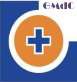 小童體檢小童體檢小童體檢Health Check Plan 体检计划一览表小童體檢小童體檢小童體檢Membership Tier(0813-09)小童體檢小童體檢小童體檢小童體檢小童體檢小童體檢Lifes Style Evalution健康生活评估男士(M)女士(F)Health Questionnaire个人健康分析问卷★★Blood Pressure and Pulse量度血压及脉搏★★Body Weight and Height量度身高及体重★★Blood Analysis血液分析Complete Blood Count (CBC)血全像★★HB-Pattern血紅素成份分析★★Ferritin鐵蛋白★★Iron & TIBC鐵及總鐵結合量★★Renal Function Screening肾功能筛选Creatinine肌酸酐★★Urea尿素★★Sodium钠★★Potassium钾★★Chloride氯化物★★Bicarbonate重碳酸盐★★Urine Routine小便常规★★Liver Function Screening肝功能筛选ALT (SGPT)谷丙转氨酶★★AST (SGOT)谷草转氨酶★★Alkaline Phosphatase碱性磷酸酶★★Gamma Glutamyl Transferase (GGT)丙种谷氨酸转肽酶★★Bilirubin (Total & Direct)总及直接胆红素★★Total Protein总蛋白质★★Albumin / Globulin Ratio (A/G Ratio)白蛋白及球蛋白比率★★Thyroid Fuction Screening甲状腺评估Free T4甲状腺素★★TSH促甲状腺激素★★Hormonal Study Screening荷爾蒙檢查Adrenocorticotropic hormone促腎上腺皮質激素★★Cortisol(AM)皮質酵(上午)★★Growth Hormone生長激素★★Testosterone睪丸酮★Androgen雄激素★Oestrogen雌激素★Prolactin催乳激素★★Other Lab Test其他檢查 Chromosomal study for congenital disorder先天失異常的染色體★★Routine Stool大便常規★★Vit D screening維生素D篩查★★Urine for heavy metal(copper,Zinc,Lead,Mercurv)重金屬評估(小便)★★